Pagosa Springs Area Chamber of Commerce 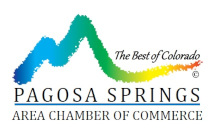 PO Box 787 Pagosa Springs, CO 81147 970-264-2360events@pagosachamber.comBands & Brews, September 21, 2024Brewery Application and Liability ReleaseBusiness Name_____________________________________________________________________Contact Person Name First _______________________ Last _____________________________________Address Mailing_______________________________ Physical___________________________________City___________________________________________State_____________ Zip ___________________Phone (        __ ) ________________________  Cell Phone ( __          ) _____________________________E-mail address_________________________________________________________________________Website URL__________________________________________________________________________Liability Insurance & Carrier______________________________________________________________Names/Type of Beer to be served at event1.____________________________________________________________________________________2.____________________________________________________________________________________3.____________________________________________________________________________________Are lodging accommodations needed?   Yes      No	     A single or double room will be provided by the Chamber for Saturday night for two people. Single or Double Room _______________________GENERAL RELEASE & ACCEPTANCE OF RULES:  I have read the event rules as described in the 2024 information form and agree to abide by said rules. I, the applicant, do expressly release the producer, Pagosa Springs Area Chamber of Commerce, the Owners of the event, employees, and any sponsors from any and all liability for any damage, injury or loss to any person or good which may arise from participation in the event. If this application is accepted. I give permission to use my name, business name, images submitted and any photographs or videotape taken at the shows of me or my items for advertising any publicity purposes. My signature indicates that I make this application in good faith and am ready, willing and able to participate in the event. I understand that written notification of acceptance into the event implies a contract with all the duties and obligations incumbent therein.  Signature______________________________________________Date________________Information Form & Event RulesTimeline Day of Event Saturday September 21st 1pm -3:30pm Brewers are welcome to set up their space in Town Park Athletic Field3:30pm Brewer Meeting with Event Coordinator in the middle of Beer Garden4pm Event Starts, Beer Garden opens6:30pm People’s Choice tickets are gathered and counted7pm Beer Garden Closes, People’s Choice Winner is Announced, Glow begins around 7:307:30 Clean up BeginsThis information states you agree to participate in the 2024 Bands & Brews by providing and serving at least one type of beer as a tasting to our attendees. Last year we sold out this event at 1000+ attendees.  In exchange for your participation in this event, the Pagosa Springs Area Chamber of Commerce will provide:2 soaking passes event lunch vouchers for your team1 room for two people on the night of Saturday September 21st Booth space is 10x10. Please provide your own tent, chairs & canopy. Vehicles need to be unloaded and parked outside of event area by event start. The Chamber will provide bags of ice, taster glasses & wristbands.Beer is to be served as a tasting to only those with designated wrist bands. Other glasses are not allowed and no full glasses will be provided or sold by Brewers. Wine will be sold “by the glass” for those not partaking of beer (can that be so!)You are responsible for manning your booth at all times. If any items will be available for purchase at your booth (example: t-shirts, stickers, swag), a business license will need to be obtained in advance from The Town of Pagosa Springs Go to www.pagosasprings.co.gov/ to obtain this license. Please email a JPG of your current logo to events@pagosachamber.com to be used for event advertising.For any questions regarding this application, general information or rules, please contact the Events Coordinator at 970-264-2360 ext. 111 or events@pagosachamber.com